VSTUPNÍ ČÁSTNázev moduluTvorba webových aplikací a rozhraníKód modulu18-m-4/AP47Typ vzděláváníOdborné vzděláváníTyp modulu(odborný) teoreticko–praktickýVyužitelnost vzdělávacího moduluKategorie dosaženého vzděláníM (EQF úroveň 4)Skupiny oborů18 - Informatické oboryKomplexní úlohaProfesní kvalifikacePlatnost standardu od29. 10. 2013Obory vzdělání - poznámky18-20-M/01 Informační technologieDélka modulu (počet hodin)60Poznámka k délce moduluPlatnost modulu od30. 04. 2020Platnost modulu doVstupní předpokladyPředpokádají se základní znalosti tvorby webových stránek a algoritmizace úloh.JÁDRO MODULUCharakteristika moduluCílem modulu je seznámit žáky s programováním v prostředí používajícím programování v Javascriptu tak, aby žáci zvládli logiku programování, kterou potom budou schopni uplatnit při konkrétních aplikacích, s kterými se setkají v reálném životě. Po absolvování tohoto modulu je žák připraven aplikovat je v praxi, tím získá dovednosti a kompetence typu, že je aplikuje, navrhne a sestaví.Očekávané výsledky učeníŽák:seznámí se se strukturou SW – orientuje se ve vývojovém prostředípoužívá základní moduly, které se běžně používají při návrhu řídicích obvodů, jako jsou vstupní a výstupní moduly, moduly časové, podmínkové a čítacípoužívá osvojené postupy s prací základních modulů při konstrukci náročnějších úloh, tzn. osvojí si jejich funkčnostKompetence ve vazbě na NSK18-003-M Programátor:Tvorba programu ve vybraném prostředíTvorba uživatelského rozhraníObsah vzdělávání (rozpis učiva)Obsahové okruhy:práce se SWnavrhování jednoduchých algoritmůodladění navrženého algoritmu odzkoušení navrženého algoritmuUčební činnosti žáků a strategie výukyStrategie učení:frontální, skupinové a individualizované vyučování praktické osvojení činnosti se SW a HWsamostatná práceUčební činnosti:přenos dovedností z instruktora na žákavzorové příkladyvlastní tvorbou jednoduchých úkonů v řízenístudiem manuálů a technických noremkonfiguruje HW a SW definuje a volí správné modulyvolí správnou posloupnost algoritmuZařazení do učebního plánu, ročník3. ročníkVÝSTUPNÍ ČÁSTZpůsob ověřování dosažených výsledkůÚstní zkoušení:probíhá průběžně, vizuální kontrolou a doplňujícími dotazy instruktora v případě dílčí funkčnosti i nefunkčnostiobjasní vlastnosti modulůzdůvodní činnost a funkce dílčích celkůPraktické zkoušení:správná funkčnost technologieprezentací vlastního SWdodržení pravidel platných pro tvorbu hierarchie programu Klíčové kritérium je funkčnost programu.Kritéria hodnoceníÚstní hodnocení se odrazí v praktické části.PRAKTICKÁ ČÁSTProspěl výborně:Zvládnout danou problematiku minimálně na 90 %. Definuje vlastnosti jednotlivých modulů, rozumí zadání a s drobnou pomocí instruktora je schopen vytvořit vhodný algoritmus.Prospěl chvalitebně:Zvládnout danou problematiku minimálně na 80 %. Definuje vlastnosti jednotlivých modulů, rozumí zadání a s pomocí instruktora je schopen vytvořit vhodný algoritmus – ukázáním na konkrétní problém v programu.Prospěl dobře:Zvládnout danou problematiku minimálně na 70 %. Definuje vlastnosti jednotlivých modulů, rozumí zadání a s pomocí instruktora je schopen vytvořit vhodný algoritmus – ukázáním na konkrétní problém v programu a nápovědou k jeho odstranění.Úspěšně prospěl:Zvládnout danou problematiku minimálně na 60 %. Definuje vlastnosti jednotlivých modulů, rozumí zadání a s pomocí instruktora je schopen vytvořit vhodný algoritmus – ukázáním na konkrétní problém v programu, nápovědou a praktickou úpravou k jeho odstranění.Doporučená literaturaFiremní manuál, helpovník k danému SW, vlastní poznámky získané z výkladu.PoznámkyObsahové upřesněníSpol - Spolupráce škol se zaměstnavateliMateriál vznikl v rámci projektu Modernizace odborného vzdělávání (MOV), který byl spolufinancován z Evropských strukturálních a investičních fondů a jehož realizaci zajišťoval Národní pedagogický institut České republiky. Autorem materiálu a všech jeho částí, není-li uvedeno jinak, je Projekt MOV. Creative Commons CC BY SA 4.0 – Uveďte původ – Zachovejte licenci 4.0 Mezinárodní.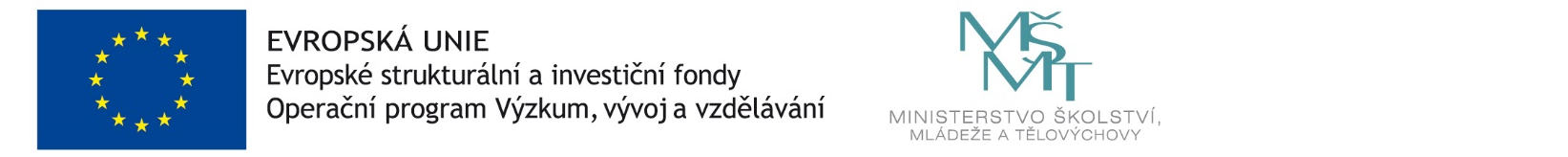 